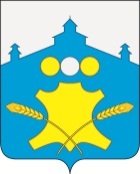 Сельский Совет Советского сельсоветаБольшемурашкинского муниципального района Нижегородской области Р Е Ш Е Н И Е21 февраля 2018 года						                     № 3О внесении  изменений и дополненийв Устав Советского сельсовета Большемурашкинскогомуниципального района Нижегородской области В целях приведения Устава Советского сельсовета Большемурашкинского муниципального района Нижегородской области в соответствие с Федеральным законом от 06.10.2003 года № 131-ФЗ «Об общих принципах организации местного самоуправления в Российской Федерации» (в редакции Федеральных  законов  от 18.07.2017 № 171-ФЗ, от 26.07.2017 № 202-ФЗ, от 30.10.2017 № 299-ФЗ,   от 05.12.2017 № 380-ФЗ, от 05.12.2017 № 389-ФЗ, от 29.12.2017 № 455-ФЗ,  от 29.12.2017№ 463-ФЗ) сельский Совет Советского сельсовета    р е ш и л:1. Внести изменения и дополнения в Устав Советского сельсовета Большемурашкинского муниципального района Нижегородской области согласно приложению2. Направить на регистрацию изменения и дополнения в Устав Советского сельсовета Большемурашкинского муниципального района Нижегородской области в Главное управление Министерства юстиции по Нижегородской области в установленные сроки.3. Зарегистрированные изменения и дополнения  обнародовать в специально отведенных местах в установленные сроки. Глава местного самоуправления, председатель сельского Совета 					Л.М. РомановаПРИЛОЖЕНИЕ к решению сельского Совета Советского сельсовета от 21.02.2018 г. № 3Изменения и дополнения в Устав Советского сельсоветаБольшемурашкинского муниципального районаНижегородской области1. в части 1 статьи 2 Устава  слова «рекреационные земли» заменить словами «земли рекреационного назначения» 2. пункт 20 части 1 статьи 5 Устава изложить в следующей редакции:«20) утверждение правил благоустройства территории поселения, осуществление контроля за их соблюдением, организация благоустройства территории поселения в соответствии с указанными правилами, а также организация использования, охраны, защиты, воспроизводства городских лесов,  лесов особо охраняемых природных территорий, расположенных в границах населенных пунктов поселения;»  3. часть 1  статьи 6 Устава дополнить  пунктом 16 следующего содержания: «16) оказание содействия развитию физической культуры и спорта инвалидов, лиц с ограниченными возможностями здоровья, адаптивной физической культуры и адаптивного спорта.»4. наименование статьи 18 Устава изложить в следующей редакции: «Статья 18. Публичные слушания, общественные обсуждения» 5. часть 3 статьи 18 Устава дополнить пунктом 2.1 следующего содержания:«2.1) проект стратегии социально-экономического развития муниципального образования;»6. пункт 3 части 3 статьи 18 Устава признать утратившим силу;7.  статью 18 Устава дополнить частью 6 следующего содержания:«6. По проектам генерального плана, проектам правил землепользования и застройки, проектам планировки территории, проектам межевания территорий, проектам правил благоустройства территорий, проектам, предусматривающим внесение изменений в один из указанных утвержденных документов, проектам решений о  предоставлении разрешения на условно разрешенный вид использования земельного  участка или объекта капитального строительства, проектам решений  о представлении разрешения на отклонение от предельных параметров разрешенного строительства, реконструкции объектов капитального строительства, вопросам изменения одного вида разрешенного использования земельных участков и объектов капитального строительства на другой вид такого использования при отсутствии утвержденных правил землепользования и застройки проводятся общественные обсуждения или публичные слушания, порядок организации и проведения которых  определяется настоящим Уставом и (или) нормативным правовым актом сельского Совета с учетом положений законодательства о градостроительной деятельности.»  8.  пункт 5 части 1 статьи 27 Устава изложить в новой редакции:«5) утверждение стратегии социально-экономического развития муниципального образования;»9. часть 2 статьи 32 Устава дополнить абзацем  четвертым    следующего содержания:«Если до истечения срока полномочий сельского Совета осталось менее шести месяцев, то избрание главы местного самоуправления из состава сельского Совета осуществляется на первом заседании вновь избранного сельского Совета»  10.  в части  4.2. статьи 32 Устава слова «в соответствии с частью 4.2» заменить словами   «в соответствии с частью 4.1» 11.   абзац семнадцатый  статьи 34 Устава изложить в следующей редакции:«В случае, если избранный сельским Советом  глава местного самоуправления, полномочия которого прекращены досрочно на основании правового акта Губернатора Нижегородской области (руководителя высшего исполнительного  органа государственной власти Нижегородской области) об отрешении от должности главы муниципального образования либо на основании решения сельского Совета об удалении главы местного самоуправления в отставку, обжалует данный правовой акт в судебном порядке, сельский Совет не вправе принимать решение об избрании  главы местного самоуправления, избираемого сельским Советом из своего состава, до вступления решения суда в законную силу.»  12. часть 2  статьи 36 Устава дополнить  пунктом 16 следующего содержания: «16) оказание содействия развитию физической культуры и спорта инвалидов, лиц с ограниченными возможностями здоровья, адаптивной физической культуры и адаптивного спорта»13. в пункте 3 части 1статьи 39 Устава слова «частью 2» заменить словами «частью 2 или 2.1.»14. абзац второй части 5 статьи 44 читать в следующей редакции:  «Изменения и дополнения, внесенные в устав сельсовета и изменяющие структуру органов местного самоуправления, разграничение  полномочий между  органами местного самоуправления (за исключением случаев приведения устава муниципального образования в соответствие с федеральными законами, а также изменения полномочий, срока полномочий и порядка избрания выборных должностных лиц местного самоуправления), вступают в силу после истечения срока полномочий сельского Совета Советского  сельсовета, принявшего решение о внесении в устав указанных изменений и дополнений.»15. часть 3  статьи 45 Устава  изложить в следующей редакции: «3. Муниципальные нормативные правовые акты, затрагивающие права, свободы и обязанности человека и гражданина, устанавливающие правовой статус организаций, учредителем которых выступает муниципальное образование, а также соглашения, заключаемые между органами местного самоуправления, вступают в силу после их официального опубликования (обнародования).» 16. часть 2 статьи 54 Устава изложить в новой редакции: « 2. Вопросы введения и использования, указанных в части 1 настоящей статьи разовых платежей  граждан решаются на местном референдуме, а в случаях, предусмотренных пунктом 4.1 части 1 статьи 25.1. Федерального закона  от 06.10.2003 года № 131-ФЗ «Об общих принципах организации местного самоуправления в Российской Федерации», на сходе граждан.» Глава местного самоуправления, председатель сельского Совета 				Л.М. Романова